Chapter 5 	Protein FunctionIt will be explored how proteins interact with other molecules.The functions of many proteins involve the reversible binding of other molecules called ligand.A ligand may be any kind of molecule, including another protein.A ligand binds at a site on the protein called the binding site.is complementary to the ligand in size, shape, charge, and hydrophobic or hydrophilic character.Interaction between protein and ligand is specific.The binding is coupled to a conformational change in the protein since proteins are flexible.The structural adaptation occurring between protein and ligand is called induced fit. In a multisubunit protein, a conformational change in one subunit often affects the conformation of other subunits.Enzymes bind and chemically transform other molecules called reaction substrates rather than ligands.The ligand-binding site is called catalytic site or active site.5.1 Reversible Binding of a Protein to a Ligand: Oxygen-Binding ProteinsMyoglobin and hemoglobin may be the most-studied and best-understood proteins.They are examples for the reversible binding of a ligand to a protein.Oxygen Can Bind to a Heme Prosthetic GroupOxygen is poorly soluble in aqueous solutions and cannot be carried to tissues in sufficient quantity if it is simply dissolved in blood serum.Diffusion of oxygen through tissues is also ineffective.Some proteins could transport and store oxygen.However, none of the amino acid side chains in proteins are suited for the reversible binding of oxygen molecules.Multicellular organisms exploit the properties of metals, most commonly iron, for oxygen transport.Iron is often incorporated into a protein-bound prosthetic group called heme.Heme consists of a complex organic ring structure, protoporphyrin, to which is bound a single iron atom in its ferrous (Fe2+) state (Fig. 5-1).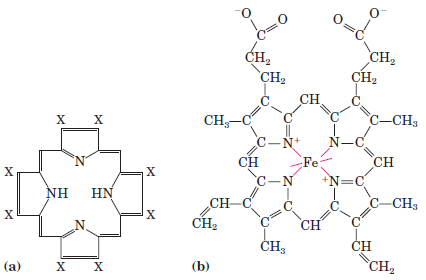 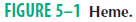 The iron atom has six coordination bonds, four to nitrogen atoms that are part of the flat porphyrin ring system and two perpendicular to the porphyrin.Iron in the Fe2+ state binds oxygen reversibly; in the Fe3+ state it does not bind oxygen.One of these two coordination bonds is occupied by a side chain nitrogen of a His residue. The other is the binding site for molecular oxygen (O2) (Fig. 5–2).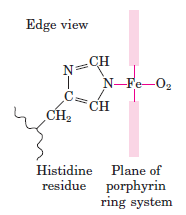 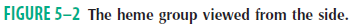 Heme is found in many oxygen-transporting proteins.When oxygen binds, the electronic properties of heme iron change; this accounts for the change in color from the dark purple of oxygen-depleted venous blood to the bright red of oxygen-rich arterial blood.Some small molecules, such as carbon monoxide (CO) and nitric oxide (NO), coordinate to heme iron with greater affinity than does O2. When a molecule of CO is bound to heme, O2 is excluded, which is why CO is highly toxic to aerobic organisms.Myoglobin Has a Single Binding Site for OxygenIt is a simple oxygen-binding protein found in almost all mammals, primarily in muscle tissue. As a transport protein, it facilitates oxygen diffusion in muscle.It is a single polypeptide of 153 amino acid residues with one molecule of heme.About 78 % of the amino acid residues in the protein are found in  helices. The polypeptide is made up of eight -helical segments connected by bends (Fig. 5-3).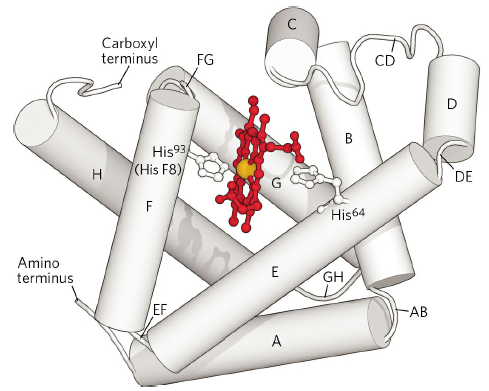 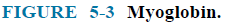 Protein-Ligand Interactions Can Be Described QuantitativelyThe function of myoglobin depends on the protein’s ability not only to bind oxygen but also to release it when and where it is needed.Function in biochemistry revolves around a reversible protein-ligand interaction of this type.A quantitative description of this interaction is a central part of many biochemical investigations.The reversible binding of a protein (P) to a ligand (L) can be described by a simple equilibrium expression: P + L                    PLThe reaction is characterized by an equilibrium constant, Ka, Ka = [PL] / [P][L] Ka is an association constant.Ka provides a measure of the affinity of the ligand for the protein.A higher value of Ka corresponds to a higher affinity of the ligand for the protein.It is more common to consider the dissociation constant, Kd,Kd = 1 / Ka Kd is the equilibrium constant for the release of ligand.In practice, Kd is used much more often than Ka to express the affinity of a protein for a ligand.A lower value of Kd corresponds to a higher affinity of ligand for the protein.Protein Structure Affects How Ligands BindThe specificity of heme is different for its various ligands.CO binds about 40 times better than O2.Hemoglobin Transports Oxygen in BloodOxygen is bound and transported by hemoglobin in erythrocytes (red blood cells).Erythrocytes are destined to survive for only about 120 days.Hemoglobin Subunits Are Structurally Similar to MyoglobinIt is a tetrameric protein containing 4 heme prosthetic groups (4 O2-binding sites)one associated with each polypeptide chain (Fig. 5-10).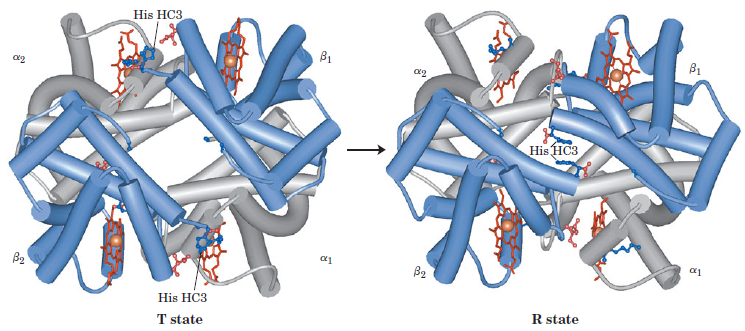 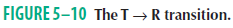 It contains two  chains (141 residues each) and two  chains (146 residues each).The three-dimensional structures of the two types of subunits are very similar.Their structures are very similar to myoglobin.Hemoglobin Undergoes a Structural Change on Binding OxygenInteractions among the subunits cause conformational changesalter the affinity of the protein for oxygen. Hemoglobin has 2 major conformations: R state and T state (relaxed and tense) (Fig. 5-10).Although oxygen binds to hemoglobin in either state, it has a significantly higher affinity in the R state.oxygen binding stabilizes the R state.When oxygen is absent, the T state is more stable (deoxyhemoglobin). The binding of O2 to a subunit in the T state triggers a change in conformation to the R state.Hemoglobin Binds Oxygen CooperativelyHemoglobin must bind oxygen in the lungs and release oxygen in the tissues.O2 binding to individual subunits of hemoglobin can alter the affinity for O2 in adjacent subunits.The first molecule of O2 binds to a subunit in the T state.Its binding leads to conformational changes that are communicated to adjacent subunits, making it easier for additional molecules of O2 to bind.T           R transition occurs in the second subunit once O2 is bound to the first subunit.The last (fourth) O2 molecule binds to a heme in a subunit that is in the R state. It binds with much higher affinity than the first molecule.Binding of a ligand to one site affects the binding properties of another site on the same protein.Cooperative binding of a ligand to a multimeric protein is a form of allosteric binding.Hemoglobin is called an allosteric protein.Hemoglobin Also Transports H+ and CO2In addition to carrying all the O2 required by cells from the lungs to the tissueshemoglobin carries two end products of cellular respiration H+ and CO2 from the tissues to the lungs and the kidneys, where they are excreted.The CO2, produced by oxidation of organic fuels in mitochondria, is hydrated to form bicarbonate:CO2 + H2O                       H+ + HCO3-This reaction is catalyzed by carbonic anhydrase, an enzyme particularly abundant in erythrocytes.The hydration of CO2 results in an increase in the H+ concentration (a decrease in pH) in the tissues.The binding of O2 by hemoglobin is influenced by pH and CO2 concentration. Hemoglobin transports about 40% of the total H+ and 15% to 20% of the CO2 formed in the tissues to the lungs and kidneys.The binding of H+ and CO2 is inversely related to the binding of oxygen.At the relatively low pH and high CO2 concentration of peripheral tissues,the affinity of hemoglobin for oxygen decreases as H+ and CO2 are bound, and O2 is released to the tissues.Conversely, in the capillaries of the lung, as CO2 is excreted and the blood pH consequently rises,the affinity of hemoglobin for oxygen increases and the protein binds more O2 for transport to the peripheral tissues.This effect of pH and CO2 concentration on the binding and release of oxygen by hemoglobin is called the Bohr effect.When the O2 concentration is high, as in the lungs,hemoglobin binds O2 and releases protons.When the O2 concentration is low, as in the peripheral tissues,H+ is bound and O2 is released.O2 and H+ are not bound at the same sites in hemoglobin.O2 binds to the iron atoms of the hemes, whereas H+ binds to any of several amino acid residues in the protein.Hemoglobin also binds CO2, inversely related to the binding of oxygen.CO2 binds as a carbamate group to the -amino group at the amino-terminal end of each globin chain, forming carbaminohemoglobin.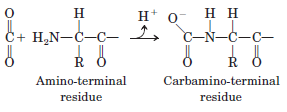 This reaction produces H+, contributing to the Bohr effect.Oxygen Binding to Hemoglobin Is Regulated by 2,3-Bisphosphoglycerate2,3-Bisphosphoglycerate (BPG) is present in relatively high concentrations in erythrocytes.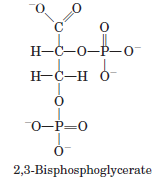 BPG reduces the affinity of hemoglobin for O2there is an inverse relationship between the binding of O2 and the binding of BPG.BPG binds at a site distant from the O2-binding site and regulates the O2-binding affinity of hemoglobin.Sickle-Cell Anemia Is a Molecular Disease of HemoglobinAlmost 500 genetic variants of hemoglobin are known to occur in the human population.Most variations consist of differences in a single amino acid residue.